OUTREACH NOTICE Full Time Position 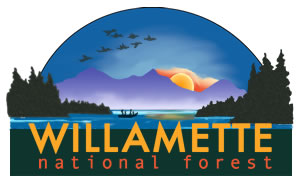 Hydrologic Technician GS-1316-7Willamette National ForestMcKenzie River Ranger DistrictMcKenzie Bridge, OregonThe McKenzie River Ranger District will soon be advertising one permanent, full-time, Hydrologic Technician GS-1316-7 position at the Mckenzie River Ranger District in McKenzie Bridge, Oregon.  The purpose of this Outreach Notice is to identify potential candidates for the opportunity of a permanent assignment. If you are interested in this position please complete the attached Outreach Response Form and return it along with a resume to Nicholas Grant, District Hydrologist, by August 27, 2018 at ngrant02@fs.fed.us.  APPLICANT INFORMATIONThe vacancy announcement for this position will be posted on the U.S. Government's official website for employment opportunities, www.usajobs.gov.  You must apply to the vacancy announcement on USAJobs to be considered for this position.  We will update the outreach when the advertisement date is known.ABOUT THE POSITIONThe incumbent serves as a Hydrologic Technician with the following duties: Assisting in managing a stream temperature monitoring program, including sensor installation and maintenance, data collection, and database management and reporting.   Assisting in stream surveys for timber sales and other NEPA projects on the district. Importing and processing spatial field data into GIS. Managing and inspecting road storage and decommissioning contracts. A COR certification, or the ability to acquire one, is desirable.Assisting with the planning, implementation and monitoring of aquatic restoration projects.Assisting other district resources as needed to meet district priorities. Utilizing strong interpersonal skills and the ability to work effectively, both independently and in a team environment.Other duties as assignedTHE DUTY STATIONThe duty station is McKenzie Bridge, Oregon.   About McKenzie Bridge and the Surrounding areaMcKenzie Bridge is nestled in the center of some of Oregon’s best recreation and most beautiful scenery. The Three Sisters Wilderness, the second largest in Oregon, offers solitude and one of a kind recreation opportunities. The McKenzie River offers world class floating and the Mckenzie River Trail draws mountain bikers and hikers from around the globe. The McKenzie River Ranger district is also a working timber forest and hosts the HJ Andrews experimental forest where forest research informs management across the country and around the world. McKenzie Bridge and Blue River are the small towns on the District. McKenzie Bridge and Blue River offer a K-12 school, medical clinic, hotels, restaurants, gas stations and two small grocery stores. Private homes start at $150,000, but climb quickly to the $300,000+ price range.  The office is within an hour drive from the cities of Eugene and Springfield where all of the amenities of the University of Oregon and a mid-sized metropolitan area can be expected.There are many internet resources for additional information about this amazing place to live and work. Here area a couple:https://www.eugenecascadescoast.org/mckenzie-river/http://visitmckenzieriver.com/oregon/FOR MORE INFORMATION please contact Nicholas Grant, District Hydrologist, at 541-822-7205 or email at ngrant02@fs.fed.us.OUTREACH Response FormHydro Tech GS-1316-7 position PLEASE RESPOND NO LATER THAN August 27th, 2018Thank you for your interest in the position!If you are interested in this position, complete this form and send it to Nicholas Grant at:E-mail: ngrant02@fs.fed.us Ground Mail:  57600 Hwy 126 McKenzie Highway McKenzie Bridge, OR 97413If you are interested in this position, complete this form and send it to Nicholas Grant at:E-mail: ngrant02@fs.fed.us Ground Mail:  57600 Hwy 126 McKenzie Highway McKenzie Bridge, OR 97413If you are interested in this position, complete this form and send it to Nicholas Grant at:E-mail: ngrant02@fs.fed.us Ground Mail:  57600 Hwy 126 McKenzie Highway McKenzie Bridge, OR 97413If you are interested in this position, complete this form and send it to Nicholas Grant at:E-mail: ngrant02@fs.fed.us Ground Mail:  57600 Hwy 126 McKenzie Highway McKenzie Bridge, OR 97413If you are interested in this position, complete this form and send it to Nicholas Grant at:E-mail: ngrant02@fs.fed.us Ground Mail:  57600 Hwy 126 McKenzie Highway McKenzie Bridge, OR 97413If you are interested in this position, complete this form and send it to Nicholas Grant at:E-mail: ngrant02@fs.fed.us Ground Mail:  57600 Hwy 126 McKenzie Highway McKenzie Bridge, OR 97413If you are interested in this position, complete this form and send it to Nicholas Grant at:E-mail: ngrant02@fs.fed.us Ground Mail:  57600 Hwy 126 McKenzie Highway McKenzie Bridge, OR 97413If you are interested in this position, complete this form and send it to Nicholas Grant at:E-mail: ngrant02@fs.fed.us Ground Mail:  57600 Hwy 126 McKenzie Highway McKenzie Bridge, OR 97413If you are interested in this position, complete this form and send it to Nicholas Grant at:E-mail: ngrant02@fs.fed.us Ground Mail:  57600 Hwy 126 McKenzie Highway McKenzie Bridge, OR 97413If you are interested in this position, complete this form and send it to Nicholas Grant at:E-mail: ngrant02@fs.fed.us Ground Mail:  57600 Hwy 126 McKenzie Highway McKenzie Bridge, OR 97413If you are interested in this position, complete this form and send it to Nicholas Grant at:E-mail: ngrant02@fs.fed.us Ground Mail:  57600 Hwy 126 McKenzie Highway McKenzie Bridge, OR 97413If you are interested in this position, complete this form and send it to Nicholas Grant at:E-mail: ngrant02@fs.fed.us Ground Mail:  57600 Hwy 126 McKenzie Highway McKenzie Bridge, OR 97413If you are interested in this position, complete this form and send it to Nicholas Grant at:E-mail: ngrant02@fs.fed.us Ground Mail:  57600 Hwy 126 McKenzie Highway McKenzie Bridge, OR 97413If you are interested in this position, complete this form and send it to Nicholas Grant at:E-mail: ngrant02@fs.fed.us Ground Mail:  57600 Hwy 126 McKenzie Highway McKenzie Bridge, OR 97413If you are interested in this position, complete this form and send it to Nicholas Grant at:E-mail: ngrant02@fs.fed.us Ground Mail:  57600 Hwy 126 McKenzie Highway McKenzie Bridge, OR 97413If you are interested in this position, complete this form and send it to Nicholas Grant at:E-mail: ngrant02@fs.fed.us Ground Mail:  57600 Hwy 126 McKenzie Highway McKenzie Bridge, OR 97413If you are interested in this position, complete this form and send it to Nicholas Grant at:E-mail: ngrant02@fs.fed.us Ground Mail:  57600 Hwy 126 McKenzie Highway McKenzie Bridge, OR 97413If you are interested in this position, complete this form and send it to Nicholas Grant at:E-mail: ngrant02@fs.fed.us Ground Mail:  57600 Hwy 126 McKenzie Highway McKenzie Bridge, OR 97413If you are interested in this position, complete this form and send it to Nicholas Grant at:E-mail: ngrant02@fs.fed.us Ground Mail:  57600 Hwy 126 McKenzie Highway McKenzie Bridge, OR 97413If you are interested in this position, complete this form and send it to Nicholas Grant at:E-mail: ngrant02@fs.fed.us Ground Mail:  57600 Hwy 126 McKenzie Highway McKenzie Bridge, OR 97413If you are interested in this position, complete this form and send it to Nicholas Grant at:E-mail: ngrant02@fs.fed.us Ground Mail:  57600 Hwy 126 McKenzie Highway McKenzie Bridge, OR 97413PERSONAL INFORMATIONPERSONAL INFORMATIONPERSONAL INFORMATIONPERSONAL INFORMATIONPERSONAL INFORMATIONPERSONAL INFORMATIONPERSONAL INFORMATIONPERSONAL INFORMATIONPERSONAL INFORMATIONPERSONAL INFORMATIONPERSONAL INFORMATIONPERSONAL INFORMATIONPERSONAL INFORMATIONPERSONAL INFORMATIONPERSONAL INFORMATIONPERSONAL INFORMATIONPERSONAL INFORMATIONPERSONAL INFORMATIONPERSONAL INFORMATIONPERSONAL INFORMATIONPERSONAL INFORMATIONName:Name:Date:Date:Address:Address:Address:City:State:State:State:E-Mail:  E-Mail:  E-Mail:  E-Mail:  E-Mail:  E-Mail:  Phone:Phone:Phone:EMPLOYMENTEMPLOYMENTEMPLOYMENTEMPLOYMENTEMPLOYMENTEMPLOYMENTEMPLOYMENTAre you currently a Federal Employee?Are you currently a Federal Employee?Are you currently a Federal Employee?Are you currently a Federal Employee?Are you currently a Federal Employee?Are you currently a Federal Employee?Are you currently a Federal Employee?Are you currently a Federal Employee?Are you currently a Federal Employee?Are you currently a Federal Employee?Are you currently a Federal Employee?Yes Yes Yes Yes NoNoNoNoNoNoIf Yes:If Yes:If Yes:If Yes:If Yes:If Yes:If Yes:If Yes:If Yes:If Yes:If Yes:If Yes:Name of your Agency & Location:Name of your Agency & Location:Name of your Agency & Location:Name of your Agency & Location:Name of your Agency & Location:Name of your Agency & Location:Name of your Agency & Location:Name of your Agency & Location:Name of your Agency & Location:Name of your Agency & Location:Current title/series/grade:Current title/series/grade:Current title/series/grade:Current title/series/grade:Current title/series/grade:Current title/series/grade:Appointment Type:Appointment Type:Appointment Type:Appointment Type:Appointment Type:Permanent     Term     Temporary Permanent     Term     Temporary Permanent     Term     Temporary Permanent     Term     Temporary Permanent     Term     Temporary Permanent     Term     Temporary Permanent     Term     Temporary Permanent     Term     Temporary Permanent     Term     Temporary Permanent     Term     Temporary Permanent     Term     Temporary Permanent     Term     Temporary If No:If No:If No:If No:If No:If No:If No:If No:If No:If No:If No:If No:Current Employer:Current Employer:Current Employer:Current Employer:Current Position Title & Salary:Current Position Title & Salary:Current Position Title & Salary:Current Position Title & Salary:Current Position Title & Salary:Current Position Title & Salary:Current Position Title & Salary:Current Position Title & Salary:Are you eligible for appointment under any of the following special authorities?Are you eligible for appointment under any of the following special authorities?Are you eligible for appointment under any of the following special authorities?Are you eligible for appointment under any of the following special authorities?Are you eligible for appointment under any of the following special authorities?Are you eligible for appointment under any of the following special authorities?Are you eligible for appointment under any of the following special authorities?Are you eligible for appointment under any of the following special authorities?Are you eligible for appointment under any of the following special authorities?Are you eligible for appointment under any of the following special authorities?Are you eligible for appointment under any of the following special authorities?Are you eligible for appointment under any of the following special authorities?Are you eligible for appointment under any of the following special authorities?Are you eligible for appointment under any of the following special authorities?Are you eligible for appointment under any of the following special authorities?Are you eligible for appointment under any of the following special authorities?Are you eligible for appointment under any of the following special authorities? Former Peace Corps Person with Disabilities Student Employment Program Veteran with 30% Compensable Disability Veteran’s Employment Opportunities Act of 1998 Veteran’s Readjustment Reinstatement Eligibility  Other                                                        Former Peace Corps Person with Disabilities Student Employment Program Veteran with 30% Compensable Disability Veteran’s Employment Opportunities Act of 1998 Veteran’s Readjustment Reinstatement Eligibility  Other                                                        Former Peace Corps Person with Disabilities Student Employment Program Veteran with 30% Compensable Disability Veteran’s Employment Opportunities Act of 1998 Veteran’s Readjustment Reinstatement Eligibility  Other                                                        Former Peace Corps Person with Disabilities Student Employment Program Veteran with 30% Compensable Disability Veteran’s Employment Opportunities Act of 1998 Veteran’s Readjustment Reinstatement Eligibility  Other                                                        Former Peace Corps Person with Disabilities Student Employment Program Veteran with 30% Compensable Disability Veteran’s Employment Opportunities Act of 1998 Veteran’s Readjustment Reinstatement Eligibility  Other                                                        Former Peace Corps Person with Disabilities Student Employment Program Veteran with 30% Compensable Disability Veteran’s Employment Opportunities Act of 1998 Veteran’s Readjustment Reinstatement Eligibility  Other                                                        Former Peace Corps Person with Disabilities Student Employment Program Veteran with 30% Compensable Disability Veteran’s Employment Opportunities Act of 1998 Veteran’s Readjustment Reinstatement Eligibility  Other                                                        Former Peace Corps Person with Disabilities Student Employment Program Veteran with 30% Compensable Disability Veteran’s Employment Opportunities Act of 1998 Veteran’s Readjustment Reinstatement Eligibility  Other                                                        Former Peace Corps Person with Disabilities Student Employment Program Veteran with 30% Compensable Disability Veteran’s Employment Opportunities Act of 1998 Veteran’s Readjustment Reinstatement Eligibility  Other                                                        Former Peace Corps Person with Disabilities Student Employment Program Veteran with 30% Compensable Disability Veteran’s Employment Opportunities Act of 1998 Veteran’s Readjustment Reinstatement Eligibility  Other                                                        Former Peace Corps Person with Disabilities Student Employment Program Veteran with 30% Compensable Disability Veteran’s Employment Opportunities Act of 1998 Veteran’s Readjustment Reinstatement Eligibility  Other                                                        Former Peace Corps Person with Disabilities Student Employment Program Veteran with 30% Compensable Disability Veteran’s Employment Opportunities Act of 1998 Veteran’s Readjustment Reinstatement Eligibility  Other                                                        Former Peace Corps Person with Disabilities Student Employment Program Veteran with 30% Compensable Disability Veteran’s Employment Opportunities Act of 1998 Veteran’s Readjustment Reinstatement Eligibility  Other                                                        Former Peace Corps Person with Disabilities Student Employment Program Veteran with 30% Compensable Disability Veteran’s Employment Opportunities Act of 1998 Veteran’s Readjustment Reinstatement Eligibility  Other                                                        Former Peace Corps Person with Disabilities Student Employment Program Veteran with 30% Compensable Disability Veteran’s Employment Opportunities Act of 1998 Veteran’s Readjustment Reinstatement Eligibility  Other                                                        Former Peace Corps Person with Disabilities Student Employment Program Veteran with 30% Compensable Disability Veteran’s Employment Opportunities Act of 1998 Veteran’s Readjustment Reinstatement Eligibility  Other                                                       Briefly describe your qualifying experience:Briefly describe your qualifying experience:Briefly describe your qualifying experience:Briefly describe your qualifying experience:Briefly describe your qualifying experience:Briefly describe your qualifying experience:Briefly describe your qualifying experience:Briefly describe your qualifying experience:Briefly describe your qualifying experience:Briefly describe your qualifying experience:Briefly describe your qualifying experience:Briefly describe your qualifying experience:Briefly describe your qualifying experience:Briefly describe your qualifying experience:Briefly describe your qualifying experience:Briefly describe your qualifying experience:Briefly describe your qualifying experience:Briefly describe your qualifying experience:Briefly describe your qualifying experience:Briefly describe your qualifying experience:Briefly describe your qualifying experience: